АДМИНИСТРАЦИЯ ПАЛЬСКОГО СЕЛЬСКОГО ПОСЕЛЕНИЯ ОСИНСКОГО РАЙОНА ПЕРМСКОГО КРАЯП О С Т А Н О В Л Е Н И Е23.06.2016                                                                                                         № 260О внесении изменений в муниципальную программу «Развитие транспортной системы в Пальском сельском поселении», утвержденную постановлением администрации Пальского сельского поселения от 29.12.2014 № 234В соответствии с Федеральным законом  от 6 октября 2003 г. №131-ФЗ «Об общих принципах организации местного самоуправления в Российской Федерации», Уставом Пальского сельского поселения, постановлением администрации Пальского сельского поселения «Об утверждении Порядка разработки, реализации и оценки эффективности муниципальных программ Пальского сельского поселения» от  03.10.2014 (в редакции от 05.11.2014 № 188; от 03.12.2014 № 213)ПОСТАНОВЛЯЕТ:          1. Утвердить прилагаемые Изменения, которые вносятся в муниципальную программу «Развитие транспортной системы в Пальском сельском поселении», утвержденную постановлением администрации Пальского сельского поселения от 29.12.2014  № 234 (в редакции постановлений администрации Пальского сельского поселения от 05.06.2015 № 82; от 06.10.2015 № 178; от 17.11.2015 № 222; 15.12.2015 № 276)          2. Данное постановление обнародовать согласно Порядка обнародования нормативных правовых актов Пальского сельского поселения.	3. Контроль за исполнением настоящего  постановления оставляю за собой.Глава Пальского сельского поселения-глава администрации  Пальскогосельского поселения                                                                        Н.В.ХроминаУТВЕРЖДЕНЫ постановлением администрации Пальского сельского поселения от  23.06.2016  № 260ИЗМЕНЕНИЯ, КОТОРЫЕ ВНОСЯТСЯ В МУНИЦИПАЛЬНУЮ ПРОГРАММУ «Развитие транспортной системы в Пальском сельском поселении»1. В паспорте муниципальной программыпозициюизложить  в редакции2. Внести изменения и дополнения в приложении 1 к постановлению администрации Пальского сельского поселения от 29.12.2014 г №234 «Об утверждении муниципальной программы «Развитие транспортной системы в Пальском сельском поселении» «ПЕРЕЧЕНЬ целевых показателей муниципальной программы (подпрограммы) «Развитие транспортной системы в Пальском сельском поселении»:       позициюИзложить в редакции4.Внести изменения и дополнения в приложение 2 к постановлению администрации Пальского сельского поселения от 29.12.2014 г №234 «Об утверждении муниципальной программы «Развитие транспортной системы в Пальском сельском поселении» ПЕРЕЧЕНЬосновных мероприятий муниципальной программы«Развитие транспортной системы в Пальском сельском поселении»:	позицию изложить в  редакциипозициюизложить в редакциипозициюизложить в редакциипозициюизложить в редакциидобавить позициюпозициюизложить в редакциипозициюизложить в редакциипозициюизложить в редакцииОбъемы и источники финансирования муниципальной программыИсточники финансированияРасходы (тыс.руб.)Расходы (тыс.руб.)Расходы (тыс.руб.)Расходы (тыс.руб.)Расходы (тыс.руб.)Объемы и источники финансирования муниципальной программыИсточники финансирования2015г2016г2017г2018 гВсегоОбъемы и источники финансирования муниципальной программыВсего, в т.ч.:2084.61849.11867.11884.67685.4Объемы и источники финансирования муниципальной программырайонный бюджетхххххОбъемы и источники финансирования муниципальной программыкраевой бюджетхххххОбъемы и источники финансирования муниципальной программыфедеральный бюджетхххххОбъемы и источники финансирования муниципальной программыбюджет поселений2084.61849.11867.11884.67685.4Объемы и источники финансирования муниципальной программывнебюджетные источникихххххОбъемы и источники финансирования муниципальной программыИсточники финансированияРасходы (тыс.руб.)Расходы (тыс.руб.)Расходы (тыс.руб.)Расходы (тыс.руб.)Расходы (тыс.руб.)Объемы и источники финансирования муниципальной программыИсточники финансирования2015г2016г2017г2018 гВсегоОбъемы и источники финансирования муниципальной программыВсего, в т.ч.:2084.61849.11867.11884.67685.4Объемы и источники финансирования муниципальной программырайонный бюджетхххххОбъемы и источники финансирования муниципальной программыкраевой бюджетхххххОбъемы и источники финансирования муниципальной программыфедеральный бюджетхххххОбъемы и источники финансирования муниципальной программыбюджет поселений2084.61684,91867.11884.67685.4Объемы и источники финансирования муниципальной программывнебюджетные источникихххххНаименование программы (подпрограммы), основных мероприятийНаименование целевых показателейЕд.изм.Значения целевых показателейЗначения целевых показателейЗначения целевых показателейЗначения целевых показателейЗначения целевых показателейНаименование программы (подпрограммы), основных мероприятийНаименование целевых показателейЕд.изм.на начало реализации программы2015г.2016г.2017г.2018гПрограмма 1.Развитие транспортной системы Пальского сельского поселения Программа 1.Развитие транспортной системы Пальского сельского поселения Программа 1.Развитие транспортной системы Пальского сельского поселения Программа 1.Развитие транспортной системы Пальского сельского поселения Программа 1.Развитие транспортной системы Пальского сельского поселения Программа 1.Развитие транспортной системы Пальского сельского поселения Программа 1.Развитие транспортной системы Пальского сельского поселения Программа 1.Развитие транспортной системы Пальского сельского поселения Подпрограмма 1. «Развитие сети автодорог общего пользования местного значения»Подпрограмма 1. «Развитие сети автодорог общего пользования местного значения»Подпрограмма 1. «Развитие сети автодорог общего пользования местного значения»Подпрограмма 1. «Развитие сети автодорог общего пользования местного значения»Подпрограмма 1. «Развитие сети автодорог общего пользования местного значения»Подпрограмма 1. «Развитие сети автодорог общего пользования местного значения»Подпрограмма 1. «Развитие сети автодорог общего пользования местного значения»Подпрограмма 1. «Развитие сети автодорог общего пользования местного значения»1.3.Ремонт  автомобильных дорог общего назначения1.3.1. Протяженность развития сети автомобильных дорог поселения обеспеченных комплексом мероприятий по реконструкции, ремонту и содержанию автодорог местного значениягравийных дорогкм8,422.50,5500,8000.400Наименование программы (подпрограммы), основных мероприятийНаименование целевых показателейЕд.изм.Значения целевых показателейЗначения целевых показателейЗначения целевых показателейЗначения целевых показателейЗначения целевых показателейНаименование программы (подпрограммы), основных мероприятийНаименование целевых показателейЕд.изм.на начало реализации программы2015г.2016г.2017г.2018гПрограмма 1.Развитие транспортной системы Пальского сельского поселения Программа 1.Развитие транспортной системы Пальского сельского поселения Программа 1.Развитие транспортной системы Пальского сельского поселения Программа 1.Развитие транспортной системы Пальского сельского поселения Программа 1.Развитие транспортной системы Пальского сельского поселения Программа 1.Развитие транспортной системы Пальского сельского поселения Программа 1.Развитие транспортной системы Пальского сельского поселения Программа 1.Развитие транспортной системы Пальского сельского поселения Подпрограмма 1. «Развитие сети автодорог общего пользования местного значения»Подпрограмма 1. «Развитие сети автодорог общего пользования местного значения»Подпрограмма 1. «Развитие сети автодорог общего пользования местного значения»Подпрограмма 1. «Развитие сети автодорог общего пользования местного значения»Подпрограмма 1. «Развитие сети автодорог общего пользования местного значения»Подпрограмма 1. «Развитие сети автодорог общего пользования местного значения»Подпрограмма 1. «Развитие сети автодорог общего пользования местного значения»Подпрограмма 1. «Развитие сети автодорог общего пользования местного значения»1.3.Ремонт  автомобильных дорог общего назначения1.3.1. Протяженность развития сети автомобильных дорог поселения обеспеченных комплексом мероприятий по реконструкции, ремонту и содержанию автодорог местного значениягравийных дорогкм8,422.52,00,8000.400Наименование подпрограммы, мероприятийИсточники финансированияБюджетная классификацияБюджетная классификацияБюджетная классификацияБюджетная классификацияОбъем финансирования, тыс. рубОбъем финансирования, тыс. рубОбъем финансирования, тыс. рубОбъем финансирования, тыс. рубОбъем финансирования, тыс. рубОбъем финансирования, тыс. рубОбъем финансирования, тыс. рубОбъем финансирования, тыс. рубОтветственные исполнителиНаименование подпрограммы, мероприятийИсточники финансированияподразделцелевая статьявид расходоввид расходов2015 г.2015 г.2016 г.2016 г.2017 г.2017 г.2018г.всегоОтветственные исполнители123455667788910Мероприятие3. Ремонт  автомобильных дорог общего назначенияМероприятие3. Ремонт  автомобильных дорог общего назначенияМероприятие3. Ремонт  автомобильных дорог общего назначенияМероприятие3. Ремонт  автомобильных дорог общего назначенияМероприятие3. Ремонт  автомобильных дорог общего назначенияМероприятие3. Ремонт  автомобильных дорог общего назначенияМероприятие3. Ремонт  автомобильных дорог общего назначенияМероприятие3. Ремонт  автомобильных дорог общего назначенияМероприятие3. Ремонт  автомобильных дорог общего назначенияМероприятие3. Ремонт  автомобильных дорог общего назначенияМероприятие3. Ремонт  автомобильных дорог общего назначенияМероприятие3. Ремонт  автомобильных дорог общего назначенияМероприятие3. Ремонт  автомобильных дорог общего назначенияМероприятие3. Ремонт  автомобильных дорог общего назначенияМероприятие3. Ремонт  автомобильных дорог общего назначения3.2 Ремонт участка автомобильной дороги п.Паль ул.Уральская0,4 кмфедеральный бюджетххххх000000Глава администрации Пальского сельского поселения3.2 Ремонт участка автомобильной дороги п.Паль ул.Уральская0,4 кмкраевой бюджетххххх000000Глава администрации Пальского сельского поселения3.2 Ремонт участка автомобильной дороги п.Паль ул.Уральская0,4 кмбюджет районаххххх000000Глава администрации Пальского сельского поселения3.2 Ремонт участка автомобильной дороги п.Паль ул.Уральская0,4 кмбюджет поселения04090410380001041038000124024000640.5640.50640.5Глава администрации Пальского сельского поселения3.2 Ремонт участка автомобильной дороги п.Паль ул.Уральская0,4 кмвнебюджетные источ.ххххх000000Глава администрации Пальского сельского поселения3.2 Ремонт участка автомобильной дороги п.Паль ул.Уральская0,4 кмИтого:040904103800010410380001240240000000Глава администрации Пальского сельского поселенияНаименование подпрограммы, мероприятийИсточники финансированияБюджетная классификацияБюджетная классификацияБюджетная классификацияБюджетная классификацияОбъем финансирования, тыс. рубОбъем финансирования, тыс. рубОбъем финансирования, тыс. рубОбъем финансирования, тыс. рубОбъем финансирования, тыс. рубОбъем финансирования, тыс. рубОбъем финансирования, тыс. рубОбъем финансирования, тыс. рубОтветственные исполнителиНаименование подпрограммы, мероприятийИсточники финансированияподразделцелевая статьявид расходоввид расходов2015 г.2015 г.2016 г.2016 г.2017 г.2017 г.2018г.всегоОтветственные исполнители123455667788910Мероприятие3. Ремонт  автомобильных дорог общего назначенияМероприятие3. Ремонт  автомобильных дорог общего назначенияМероприятие3. Ремонт  автомобильных дорог общего назначенияМероприятие3. Ремонт  автомобильных дорог общего назначенияМероприятие3. Ремонт  автомобильных дорог общего назначенияМероприятие3. Ремонт  автомобильных дорог общего назначенияМероприятие3. Ремонт  автомобильных дорог общего назначенияМероприятие3. Ремонт  автомобильных дорог общего назначенияМероприятие3. Ремонт  автомобильных дорог общего назначенияМероприятие3. Ремонт  автомобильных дорог общего назначенияМероприятие3. Ремонт  автомобильных дорог общего назначенияМероприятие3. Ремонт  автомобильных дорог общего назначенияМероприятие3. Ремонт  автомобильных дорог общего назначенияМероприятие3. Ремонт  автомобильных дорог общего назначенияМероприятие3. Ремонт  автомобильных дорог общего назначения3.2 Ремонт участка автомобильной дороги п.Паль ул.Уральская0,4 кмфедеральный бюджетххххх000000Глава администрации Пальского сельского поселения3.2 Ремонт участка автомобильной дороги п.Паль ул.Уральская0,4 кмкраевой бюджетххххх000000Глава администрации Пальского сельского поселения3.2 Ремонт участка автомобильной дороги п.Паль ул.Уральская0,4 кмбюджет районаххххх000000Глава администрации Пальского сельского поселения3.2 Ремонт участка автомобильной дороги п.Паль ул.Уральская0,4 кмбюджет поселения0409041038000104103800012402400099,999,9099,9Глава администрации Пальского сельского поселения3.2 Ремонт участка автомобильной дороги п.Паль ул.Уральская0,4 кмвнебюджетные источ.ххххх000000Глава администрации Пальского сельского поселения3.2 Ремонт участка автомобильной дороги п.Паль ул.Уральская0,4 кмИтого:040904103800010410380001240240000000Глава администрации Пальского сельского поселенияНаименование подпрограммы, мероприятийИсточники финансированияБюджетная классификацияБюджетная классификацияБюджетная классификацияБюджетная классификацияОбъем финансирования, тыс. рубОбъем финансирования, тыс. рубОбъем финансирования, тыс. рубОбъем финансирования, тыс. рубОбъем финансирования, тыс. рубОбъем финансирования, тыс. рубОбъем финансирования, тыс. рубОбъем финансирования, тыс. рубОтветственные исполнителиНаименование подпрограммы, мероприятийИсточники финансированияподразделцелевая статьявид расходоввид расходов2015 г.2015 г.2016 г.2016 г.2017 г.2017 г.2018г.всегоОтветственные исполнители123455667788910Мероприятие3. Ремонт  автомобильных дорог общего назначенияМероприятие3. Ремонт  автомобильных дорог общего назначенияМероприятие3. Ремонт  автомобильных дорог общего назначенияМероприятие3. Ремонт  автомобильных дорог общего назначенияМероприятие3. Ремонт  автомобильных дорог общего назначенияМероприятие3. Ремонт  автомобильных дорог общего назначенияМероприятие3. Ремонт  автомобильных дорог общего назначенияМероприятие3. Ремонт  автомобильных дорог общего назначенияМероприятие3. Ремонт  автомобильных дорог общего назначенияМероприятие3. Ремонт  автомобильных дорог общего назначенияМероприятие3. Ремонт  автомобильных дорог общего назначенияМероприятие3. Ремонт  автомобильных дорог общего назначенияМероприятие3. Ремонт  автомобильных дорог общего назначенияМероприятие3. Ремонт  автомобильных дорог общего назначенияМероприятие3. Ремонт  автомобильных дорог общего назначения3.3. Ремонт участка автомобильной дороги У-Паль ул.Больничная  0,15 кмфедеральный бюджетххххх000000Глава администрации Пальского сельского поселения3.3. Ремонт участка автомобильной дороги У-Паль ул.Больничная  0,15 кмкраевой бюджетххххх000000Глава администрации Пальского сельского поселения3.3. Ремонт участка автомобильной дороги У-Паль ул.Больничная  0,15 кмбюджет районаххххх000000Глава администрации Пальского сельского поселения3.3. Ремонт участка автомобильной дороги У-Паль ул.Больничная  0,15 кмбюджет поселения0409 0410380001041038000124024000487.2487.20487.2Глава администрации Пальского сельского поселения3.3. Ремонт участка автомобильной дороги У-Паль ул.Больничная  0,15 кмвнебюджетные источ.ххххх000000Глава администрации Пальского сельского поселения3.3. Ремонт участка автомобильной дороги У-Паль ул.Больничная  0,15 кмИтого:040904103800010410380001240240Глава администрации Пальского сельского поселенияНаименование подпрограммы, мероприятийИсточники финансированияБюджетная классификацияБюджетная классификацияБюджетная классификацияБюджетная классификацияОбъем финансирования, тыс. рубОбъем финансирования, тыс. рубОбъем финансирования, тыс. рубОбъем финансирования, тыс. рубОбъем финансирования, тыс. рубОбъем финансирования, тыс. рубОбъем финансирования, тыс. рубОбъем финансирования, тыс. рубОтветственные исполнителиНаименование подпрограммы, мероприятийИсточники финансированияподразделцелевая статьявид расходоввид расходов2015 г.2015 г.2016 г.2016 г.2017 г.2017 г.2018г.всегоОтветственные исполнители123455667788910Мероприятие3. Ремонт  автомобильных дорог общего назначенияМероприятие3. Ремонт  автомобильных дорог общего назначенияМероприятие3. Ремонт  автомобильных дорог общего назначенияМероприятие3. Ремонт  автомобильных дорог общего назначенияМероприятие3. Ремонт  автомобильных дорог общего назначенияМероприятие3. Ремонт  автомобильных дорог общего назначенияМероприятие3. Ремонт  автомобильных дорог общего назначенияМероприятие3. Ремонт  автомобильных дорог общего назначенияМероприятие3. Ремонт  автомобильных дорог общего назначенияМероприятие3. Ремонт  автомобильных дорог общего назначенияМероприятие3. Ремонт  автомобильных дорог общего назначенияМероприятие3. Ремонт  автомобильных дорог общего назначенияМероприятие3. Ремонт  автомобильных дорог общего назначенияМероприятие3. Ремонт  автомобильных дорог общего назначенияМероприятие3. Ремонт  автомобильных дорог общего назначения3.3. Ремонт участка автомобильной дороги У-Паль ул.Больничная  0,15 кмфедеральный бюджетххххх000000Глава администрации Пальского сельского поселения3.3. Ремонт участка автомобильной дороги У-Паль ул.Больничная  0,15 кмкраевой бюджетххххх000000Глава администрации Пальского сельского поселения3.3. Ремонт участка автомобильной дороги У-Паль ул.Больничная  0,15 кмбюджет районаххххх000000Глава администрации Пальского сельского поселения3.3. Ремонт участка автомобильной дороги У-Паль ул.Больничная  0,15 кмбюджет поселения0409 041038000104103800012402400064,3764,37064,37Глава администрации Пальского сельского поселения3.3. Ремонт участка автомобильной дороги У-Паль ул.Больничная  0,15 кмвнебюджетные источ.ххххх000000Глава администрации Пальского сельского поселения3.3. Ремонт участка автомобильной дороги У-Паль ул.Больничная  0,15 кмИтого:040904103800010410380001240240Глава администрации Пальского сельского поселенияНаименование подпрограммы, мероприятийИсточники финансированияБюджетная классификацияБюджетная классификацияБюджетная классификацияБюджетная классификацияОбъем финансирования, тыс. рубОбъем финансирования, тыс. рубОбъем финансирования, тыс. рубОбъем финансирования, тыс. рубОбъем финансирования, тыс. рубОбъем финансирования, тыс. рубОбъем финансирования, тыс. рубОбъем финансирования, тыс. рубОтветственные исполнителиНаименование подпрограммы, мероприятийИсточники финансированияподразделцелевая статьявид расходоввид расходов2015 г.2015 г.2016 г.2016 г.2017 г.2017 г.2018г.всегоОтветственные исполнители123455667788910Мероприятие3. Ремонт  автомобильных дорог общего назначенияМероприятие3. Ремонт  автомобильных дорог общего назначенияМероприятие3. Ремонт  автомобильных дорог общего назначенияМероприятие3. Ремонт  автомобильных дорог общего назначенияМероприятие3. Ремонт  автомобильных дорог общего назначенияМероприятие3. Ремонт  автомобильных дорог общего назначенияМероприятие3. Ремонт  автомобильных дорог общего назначенияМероприятие3. Ремонт  автомобильных дорог общего назначенияМероприятие3. Ремонт  автомобильных дорог общего назначенияМероприятие3. Ремонт  автомобильных дорог общего назначенияМероприятие3. Ремонт  автомобильных дорог общего назначенияМероприятие3. Ремонт  автомобильных дорог общего назначенияМероприятие3. Ремонт  автомобильных дорог общего назначенияМероприятие3. Ремонт  автомобильных дорог общего назначенияМероприятие3. Ремонт  автомобильных дорог общего назначения3.5 Ремонт участка автомобильной дороги с.Паль ,пер.Центральныйфедеральный бюджетххххх000000Глава администрации Пальского сельского поселения3.5 Ремонт участка автомобильной дороги с.Паль ,пер.Центральныйкраевой бюджетххххх000000Глава администрации Пальского сельского поселения3.5 Ремонт участка автомобильной дороги с.Паль ,пер.Центральныйбюджет районаххххх000000Глава администрации Пальского сельского поселения3.5 Ремонт участка автомобильной дороги с.Паль ,пер.Центральныйбюджет поселения0409041038000104103800012402400000361.3361.3Глава администрации Пальского сельского поселения3.5 Ремонт участка автомобильной дороги с.Паль ,пер.Центральныйвнебюджетные источ.ххххх000000Глава администрации Пальского сельского поселения3.5 Ремонт участка автомобильной дороги с.Паль ,пер.ЦентральныйИтого:0409041038000104103800012402400000361.3361.3Глава администрации Пальского сельского поселенияНаименование подпрограммы, мероприятийИсточники финансированияБюджетная классификацияБюджетная классификацияБюджетная классификацияБюджетная классификацияОбъем финансирования, тыс. рубОбъем финансирования, тыс. рубОбъем финансирования, тыс. рубОбъем финансирования, тыс. рубОбъем финансирования, тыс. рубОбъем финансирования, тыс. рубОбъем финансирования, тыс. рубОбъем финансирования, тыс. рубОтветственные исполнителиНаименование подпрограммы, мероприятийИсточники финансированияподразделцелевая статьявид расходоввид расходов2015 г.2015 г.2016 г.2016 г.2017 г.2017 г.2018г.всегоОтветственные исполнители123455667788910Мероприятие3. Ремонт  автомобильных дорог общего назначенияМероприятие3. Ремонт  автомобильных дорог общего назначенияМероприятие3. Ремонт  автомобильных дорог общего назначенияМероприятие3. Ремонт  автомобильных дорог общего назначенияМероприятие3. Ремонт  автомобильных дорог общего назначенияМероприятие3. Ремонт  автомобильных дорог общего назначенияМероприятие3. Ремонт  автомобильных дорог общего назначенияМероприятие3. Ремонт  автомобильных дорог общего назначенияМероприятие3. Ремонт  автомобильных дорог общего назначенияМероприятие3. Ремонт  автомобильных дорог общего назначенияМероприятие3. Ремонт  автомобильных дорог общего назначенияМероприятие3. Ремонт  автомобильных дорог общего назначенияМероприятие3. Ремонт  автомобильных дорог общего назначенияМероприятие3. Ремонт  автомобильных дорог общего назначенияМероприятие3. Ремонт  автомобильных дорог общего назначения3.5 Ремонт участка автомобильной дороги с.Паль пер.Центральный 0,3 кмфедеральный бюджетххххх000000Глава администрации Пальского сельского поселения3.5 Ремонт участка автомобильной дороги с.Паль пер.Центральный 0,3 кмкраевой бюджетххххх000000Глава администрации Пальского сельского поселения3.5 Ремонт участка автомобильной дороги с.Паль пер.Центральный 0,3 кмбюджет районаххххх000000Глава администрации Пальского сельского поселения3.5 Ремонт участка автомобильной дороги с.Паль пер.Центральный 0,3 кмбюджет поселения0409041038000104103800012402400087,287,2361.3448,5Глава администрации Пальского сельского поселения3.5 Ремонт участка автомобильной дороги с.Паль пер.Центральный 0,3 кмвнебюджетные источ.ххххх000000Глава администрации Пальского сельского поселения3.5 Ремонт участка автомобильной дороги с.Паль пер.Центральный 0,3 кмИтого:0409041038000104103800012402400087,287,2361.3448,5Глава администрации Пальского сельского поселенияНаименование подпрограммы, мероприятийИсточники финансированияБюджетная классификацияБюджетная классификацияБюджетная классификацияБюджетная классификацияОбъем финансирования, тыс. рубОбъем финансирования, тыс. рубОбъем финансирования, тыс. рубОбъем финансирования, тыс. рубОбъем финансирования, тыс. рубОбъем финансирования, тыс. рубОбъем финансирования, тыс. рубОбъем финансирования, тыс. рубОбъем финансирования, тыс. рубОтветственные исполнителиНаименование подпрограммы, мероприятийИсточники финансированияподразделцелевая статьявид расходоввид расходов2015 г.2015 г.2016 г.2016 г.2017 г.2017 г.2018г.2018г.всегоОтветственные исполнители123455667788910Мероприятие3. Ремонт  автомобильных дорог общего назначенияМероприятие3. Ремонт  автомобильных дорог общего назначенияМероприятие3. Ремонт  автомобильных дорог общего назначенияМероприятие3. Ремонт  автомобильных дорог общего назначенияМероприятие3. Ремонт  автомобильных дорог общего назначенияМероприятие3. Ремонт  автомобильных дорог общего назначенияМероприятие3. Ремонт  автомобильных дорог общего назначенияМероприятие3. Ремонт  автомобильных дорог общего назначенияМероприятие3. Ремонт  автомобильных дорог общего назначенияМероприятие3. Ремонт  автомобильных дорог общего назначенияМероприятие3. Ремонт  автомобильных дорог общего назначенияМероприятие3. Ремонт  автомобильных дорог общего назначенияМероприятие3. Ремонт  автомобильных дорог общего назначенияМероприятие3. Ремонт  автомобильных дорог общего назначенияМероприятие3. Ремонт  автомобильных дорог общего назначенияМероприятие3. Ремонт  автомобильных дорог общего назначения3.7.Ремонт участка автомобильной дороги с.Паль ,ул.Центральнаяфедеральный бюджетххххх00000000Глава администрации Пальского сельского поселения3.7.Ремонт участка автомобильной дороги с.Паль ,ул.Центральнаякраевой бюджетххххх00000000Глава администрации Пальского сельского поселения3.7.Ремонт участка автомобильной дороги с.Паль ,ул.Центральнаябюджет районаххххх00000000Глава администрации Пальского сельского поселения3.7.Ремонт участка автомобильной дороги с.Паль ,ул.Центральнаябюджет поселения040904103800010410380001240240000000266.6266.6Глава администрации Пальского сельского поселения3.7.Ремонт участка автомобильной дороги с.Паль ,ул.Центральнаявнебюджетные источ.ххххх00000000Глава администрации Пальского сельского поселения3.7.Ремонт участка автомобильной дороги с.Паль ,ул.ЦентральнаяИтого:040904103800010410380001240240000000266.6266.6Глава администрации Пальского сельского поселенияНаименование подпрограммы, мероприятийИсточники финансированияБюджетная классификацияБюджетная классификацияБюджетная классификацияБюджетная классификацияОбъем финансирования, тыс. рубОбъем финансирования, тыс. рубОбъем финансирования, тыс. рубОбъем финансирования, тыс. рубОбъем финансирования, тыс. рубОбъем финансирования, тыс. рубОбъем финансирования, тыс. рубОбъем финансирования, тыс. рубОбъем финансирования, тыс. рубОтветственные исполнителиНаименование подпрограммы, мероприятийИсточники финансированияподразделцелевая статьявид расходоввид расходов2015 г.2015 г.2016 г.2016 г.2017 г.2017 г.2018г.2018г.всегоОтветственные исполнители123455667788910Мероприятие3. Ремонт  автомобильных дорог общего назначенияМероприятие3. Ремонт  автомобильных дорог общего назначенияМероприятие3. Ремонт  автомобильных дорог общего назначенияМероприятие3. Ремонт  автомобильных дорог общего назначенияМероприятие3. Ремонт  автомобильных дорог общего назначенияМероприятие3. Ремонт  автомобильных дорог общего назначенияМероприятие3. Ремонт  автомобильных дорог общего назначенияМероприятие3. Ремонт  автомобильных дорог общего назначенияМероприятие3. Ремонт  автомобильных дорог общего назначенияМероприятие3. Ремонт  автомобильных дорог общего назначенияМероприятие3. Ремонт  автомобильных дорог общего назначенияМероприятие3. Ремонт  автомобильных дорог общего назначенияМероприятие3. Ремонт  автомобильных дорог общего назначенияМероприятие3. Ремонт  автомобильных дорог общего назначенияМероприятие3. Ремонт  автомобильных дорог общего назначенияМероприятие3. Ремонт  автомобильных дорог общего назначения3.7.Ремонт участка автомобильной дороги с.Паль ул.Центральная  0,1 км.федеральный бюджетххххх00000000Глава администрации Пальского сельского поселения3.7.Ремонт участка автомобильной дороги с.Паль ул.Центральная  0,1 км.краевой бюджетххххх00000000Глава администрации Пальского сельского поселения3.7.Ремонт участка автомобильной дороги с.Паль ул.Центральная  0,1 км.бюджет районаххххх00000000Глава администрации Пальского сельского поселения3.7.Ремонт участка автомобильной дороги с.Паль ул.Центральная  0,1 км.бюджет поселения0409041038000104103800012402400042,942,900266.6309,5Глава администрации Пальского сельского поселения3.7.Ремонт участка автомобильной дороги с.Паль ул.Центральная  0,1 км.внебюджетные источ.ххххх00000000Глава администрации Пальского сельского поселения3.7.Ремонт участка автомобильной дороги с.Паль ул.Центральная  0,1 км.Итого:0409041038000104103800012402400042,942,900266.6309,5Глава администрации Пальского сельского поселенияНаименование подпрограммы, мероприятийИсточники финансированияБюджетная классификацияБюджетная классификацияБюджетная классификацияБюджетная классификацияОбъем финансирования, тыс. рубОбъем финансирования, тыс. рубОбъем финансирования, тыс. рубОбъем финансирования, тыс. рубОбъем финансирования, тыс. рубОбъем финансирования, тыс. рубОбъем финансирования, тыс. рубОбъем финансирования, тыс. рубОбъем финансирования, тыс. рубОтветственные исполнителиНаименование подпрограммы, мероприятийИсточники финансированияподразделцелевая статьявид расходоввид расходов2015 г.2015 г.2016 г.2016 г.2017 г.2017 г.2018г.2018г.всегоОтветственные исполнители123455667788910Мероприятие3. Ремонт  автомобильных дорог общего назначенияМероприятие3. Ремонт  автомобильных дорог общего назначенияМероприятие3. Ремонт  автомобильных дорог общего назначенияМероприятие3. Ремонт  автомобильных дорог общего назначенияМероприятие3. Ремонт  автомобильных дорог общего назначенияМероприятие3. Ремонт  автомобильных дорог общего назначенияМероприятие3. Ремонт  автомобильных дорог общего назначенияМероприятие3. Ремонт  автомобильных дорог общего назначенияМероприятие3. Ремонт  автомобильных дорог общего назначенияМероприятие3. Ремонт  автомобильных дорог общего назначенияМероприятие3. Ремонт  автомобильных дорог общего назначенияМероприятие3. Ремонт  автомобильных дорог общего назначенияМероприятие3. Ремонт  автомобильных дорог общего назначенияМероприятие3. Ремонт  автомобильных дорог общего назначенияМероприятие3. Ремонт  автомобильных дорог общего назначенияМероприятие3. Ремонт  автомобильных дорог общего назначения3.9.Ремонт участка автомобильной дороги с.Паль ул.Кобели 0,3 км.федеральный бюджетххххх0,00,00,00,00,00,00,00,0Глава администрации Пальского сельского поселения3.9.Ремонт участка автомобильной дороги с.Паль ул.Кобели 0,3 км.краевой бюджетххххх0,00,00,00,00,00,00,00,0Глава администрации Пальского сельского поселения3.9.Ремонт участка автомобильной дороги с.Паль ул.Кобели 0,3 км.бюджет районаххххх0,00,00,00,00,00,00,00,0Глава администрации Пальского сельского поселения3.9.Ремонт участка автомобильной дороги с.Паль ул.Кобели 0,3 км.бюджет поселения0409041038000104103800012402400,00,077,977,90,00,00,077,9Глава администрации Пальского сельского поселения3.9.Ремонт участка автомобильной дороги с.Паль ул.Кобели 0,3 км.внебюджетные источ.ххххх0,00,0000,00,00,00,0Глава администрации Пальского сельского поселения3.9.Ремонт участка автомобильной дороги с.Паль ул.Кобели 0,3 км.Итого:0409041038000104103800012402400,00,077,977,90,00,00,077,9Глава администрации Пальского сельского поселения3.10.Ремонт участка автомобильной дороги д.Пьянкова ул.Нагорная 0,4 кмфедеральный бюджетххххх0,00,00,00,00,00,00,00,0Глава администрации Пальского сельского поселения3.10.Ремонт участка автомобильной дороги д.Пьянкова ул.Нагорная 0,4 кмкраевой бюджетххххх0,00,00,00,00,00,00,00,0Глава администрации Пальского сельского поселения3.10.Ремонт участка автомобильной дороги д.Пьянкова ул.Нагорная 0,4 кмбюджет районаххххх0,00,00,00,00,00,00,00,0Глава администрации Пальского сельского поселения3.10.Ремонт участка автомобильной дороги д.Пьянкова ул.Нагорная 0,4 кмбюджет поселения0409041038000104103800012402400,00,094,394,30,00,00,094,3Глава администрации Пальского сельского поселения3.10.Ремонт участка автомобильной дороги д.Пьянкова ул.Нагорная 0,4 кмвнебюджетные источ.ххххх0,00,0000,00,00,00,0Глава администрации Пальского сельского поселения3.10.Ремонт участка автомобильной дороги д.Пьянкова ул.Нагорная 0,4 кмИтого:0409041038000104103800012402400,00,094,394,30,00,00,094,3Глава администрации Пальского сельского поселения3.11.Ремонт участка автомобильной дороги с.Кузнечиха ул.Парковая 0,35 км.федеральный бюджетххххх0,00,00,00,00,00,00,00,0Глава администрации Пальского сельского поселения3.11.Ремонт участка автомобильной дороги с.Кузнечиха ул.Парковая 0,35 км.краевой бюджетххххх0,00,00,00,00,00,00,00,0Глава администрации Пальского сельского поселения3.11.Ремонт участка автомобильной дороги с.Кузнечиха ул.Парковая 0,35 км.бюджет районаххххх0,00,00,00,00,00,00,00,0Глава администрации Пальского сельского поселения3.11.Ремонт участка автомобильной дороги с.Кузнечиха ул.Парковая 0,35 км.бюджет поселения0409041038000104103800012402400,00,044,744,70,00,00,044,7Глава администрации Пальского сельского поселения3.11.Ремонт участка автомобильной дороги с.Кузнечиха ул.Парковая 0,35 км.внебюджетные источ.ххххх0,00,0000,00,00,00,0Глава администрации Пальского сельского поселения3.11.Ремонт участка автомобильной дороги с.Кузнечиха ул.Парковая 0,35 км.Итого:0409041038000104103800012402400,00,044,744,70,00,00,044,7Глава администрации Пальского сельского поселения3.12.Демонтаж моста через речку Паль в д.Калинофедеральный бюджетххххх0,00,00,00,00,00,00,00,0Глава администрации Пальского сельского поселения3.12.Демонтаж моста через речку Паль в д.Калинокраевой бюджетххххх0,00,00,00,00,00,00,00,0Глава администрации Пальского сельского поселения3.12.Демонтаж моста через речку Паль в д.Калинобюджет районаххххх0,00,00,00,00,00,00,00,0Глава администрации Пальского сельского поселения3.12.Демонтаж моста через речку Паль в д.Калинобюджет поселения0409041038000104103800012402400,00,0197,5197,50,00,00,0197,5Глава администрации Пальского сельского поселения3.12.Демонтаж моста через речку Паль в д.Калиновнебюджетные источ.ххххх0,00,0000,00,00,00,0Глава администрации Пальского сельского поселения3.12.Демонтаж моста через речку Паль в д.КалиноИтого:0409041038000104103800012402400,00,0197,5197,50,00,00,0197,5Глава администрации Пальского сельского поселенияИтого по  мероприятию 3федеральный бюджетххх00000Глава администрации Пальского сельского поселенияИтого по  мероприятию 3краевой бюджетххх00000Глава администрации Пальского сельского поселенияИтого по  мероприятию 3бюджет районаххх00000Глава администрации Пальского сельского поселенияИтого по  мероприятию 3бюджет поселения040904180022401285,0001285.0Глава администрации Пальского сельского поселенияИтого по  мероприятию 3бюджет поселения0409041038000124001127.71096.71066.43290.8Глава администрации Пальского сельского поселенияИтого по  мероприятию 3внебюджетные источ.ххх00000Глава администрации Пальского сельского поселенияИтого по  мероприятию 3Итого:040904103800012401285.01127.71096.71066.44575.8Глава администрации Пальского сельского поселенияИтого по  мероприятию 3федеральный бюджетххх00000Глава администрации Пальского сельского поселенияИтого по  мероприятию 3краевой бюджетххх00000Глава администрации Пальского сельского поселенияИтого по  мероприятию 3бюджет районаххх00000Глава администрации Пальского сельского поселенияИтого по  мероприятию 3бюджет поселения040904180022401285,0001285.0Глава администрации Пальского сельского поселенияИтого по  мероприятию 3бюджет поселения040904103800012400709,01096.71066.42872,1Глава администрации Пальского сельского поселенияИтого по  мероприятию 3внебюджетные источ.ххх00000Глава администрации Пальского сельского поселенияИтого по  мероприятию 3Итого:040904103800012401285.0709,01096.71066.44157,1Глава администрации Пальского сельского поселенияИтого по подпрограмме 1федеральный бюджетххх00000Глава администрации Пальского сельского поселенияИтого по подпрограмме 1краевой бюджетххх00000Глава администрации Пальского сельского поселенияИтого по подпрограмме 1бюджет районаххх00000Глава администрации Пальского сельского поселенияИтого по подпрограмме 1бюджет поселения04090418001240774,6000774.6Глава администрации Пальского сельского поселенияИтого по подпрограмме 1бюджет поселения040904180022401285.00001285.0Глава администрации Пальского сельского поселенияИтого по подпрограмме 1бюджет поселения0410180001240721.4770.4818.22310.0Глава администрации Пальского сельского поселенияИтого по подпрограмме 1бюджет поселения041038000124001127.71096.71066.43290.8Глава администрации Пальского сельского поселенияИтого по подпрограмме 1внебюджетные источ.ххх0000Глава администрации Пальского сельского поселенияИтого по подпрограмме 1ИТОГО:04092402059,61849.11867.11884.67660.4Глава администрации Пальского сельского поселенияИтого по подпрограмме 1федеральный бюджетххх0,00,00,00,00,0Глава администрации Пальского сельского поселенияИтого по подпрограмме 1краевой бюджетххх0,00,00,00,00,0Глава администрации Пальского сельского поселенияИтого по подпрограмме 1бюджет районаххх0,00,00,00,00,0Глава администрации Пальского сельского поселенияИтого по подпрограмме 1бюджет поселения04090418001240774,60,00,00,0774.6Глава администрации Пальского сельского поселенияИтого по подпрограмме 1бюджет поселения040904180022401285.00,00,00,01285.0Глава администрации Пальского сельского поселенияИтого по подпрограмме 1бюджет поселения04090410180001240721.4770.4818.22310.0Глава администрации Пальского сельского поселенияИтого по подпрограмме 1бюджет поселения040904103800012400709,01096.71066.42872,1Глава администрации Пальского сельского поселенияИтого по подпрограмме 1внебюджетные источ.ххх0,00,00,00,00,0Глава администрации Пальского сельского поселенияИтого по подпрограмме 1ИТОГО:04092402059,61430,41867.11884.67241,7Глава администрации Пальского сельского поселенияВсего по программефедеральный бюджетххх0,00,00,00,00,0Глава администрации Пальского сельского поселенияВсего по программекраевой бюджетххх0,00,00,00,00,0Глава администрации Пальского сельского поселенияВсего по программебюджет районаххх0,00,00,00,00,0Глава администрации Пальского сельского поселенияВсего по программебюджет поселения04090418001240774,60,00,0х774.6Глава администрации Пальского сельского поселенияВсего по программебюджет поселения04090418002041800304280012402402401285,00,025,00.00,00,00.00,00,01285.00,025,0Глава администрации Пальского сельского поселенияВсего по программебюджет поселения04090410180001240721.4770.4818.22310.0Глава администрации Пальского сельского поселенияВсего по программебюджет поселения0409041038000124001127.71096.71066.43290.8Глава администрации Пальского сельского поселенияВсего по программевнебюджетные источ.ххх0000Всего по программеИтого:04092402084.61849.11867.11884.67685.4Всего по программефедеральный бюджетххх0,00,00,00,00,0Глава администрации Пальского сельского поселенияВсего по программекраевой бюджетххх0,00,00,00,00,0Глава администрации Пальского сельского поселенияВсего по программебюджет районаххх0,00,00,00,00,0Глава администрации Пальского сельского поселенияВсего по программебюджет поселения04090418001240774,60,00,0х774.6Глава администрации Пальского сельского поселенияВсего по программебюджет поселения04090418002041800304280012402402401285,00,025,00.00,00,00.00,00,00,00,00,01285.00,025,0Глава администрации Пальского сельского поселенияВсего по программебюджет поселения04090410180001240721.4770.4818.22310.0Глава администрации Пальского сельского поселенияВсего по программебюджет поселения040904103800012400,0709,01096.71066.42872,1Глава администрации Пальского сельского поселенияВсего по программевнебюджетные источ.ххх0,00,00,00,00,0Всего по программеИтого:04092402084.61430,41867.11884.67266,7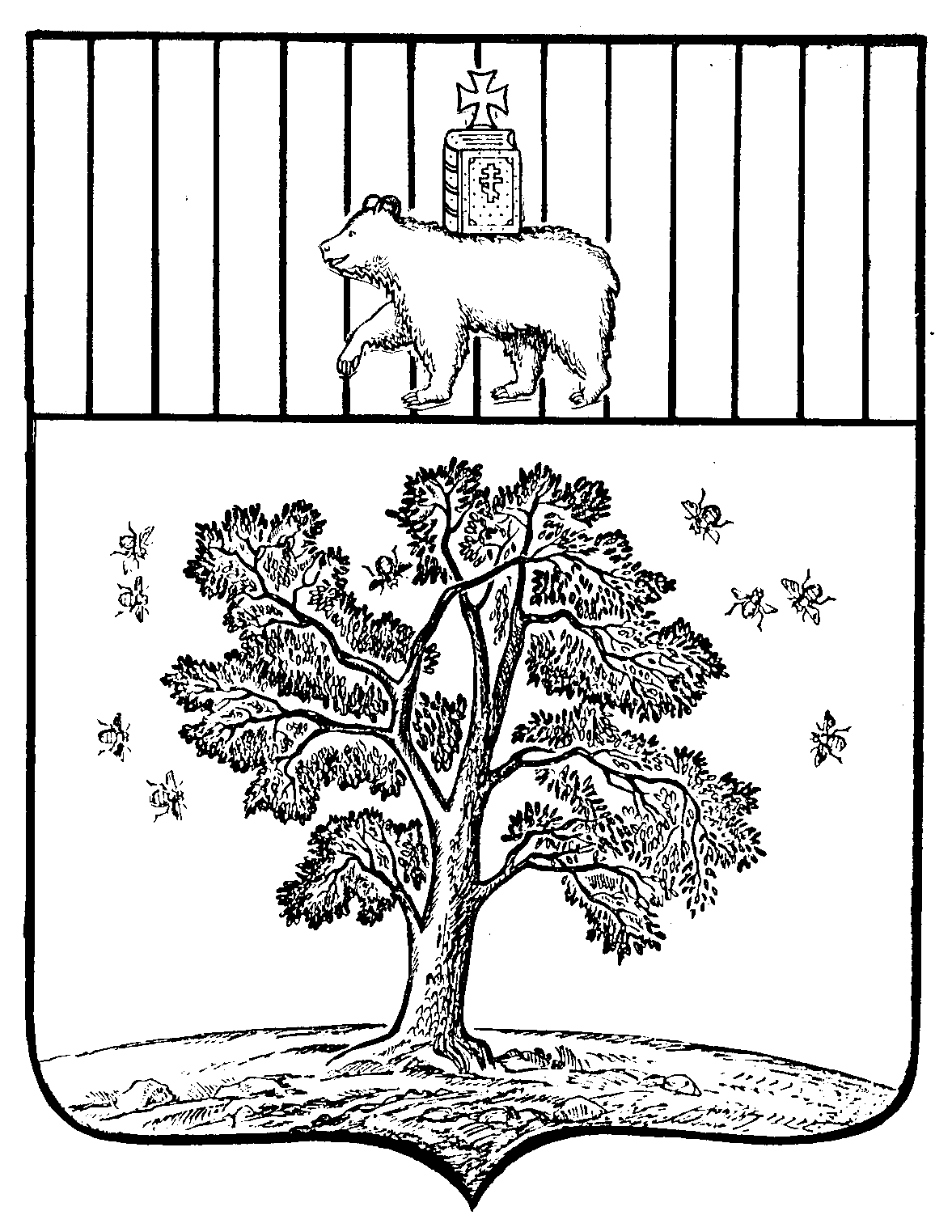 